Burkina FasoBurkina FasoBurkina FasoBurkina FasoDecember 2025December 2025December 2025December 2025MondayTuesdayWednesdayThursdayFridaySaturdaySunday1234567891011121314Proclamation of the Republic1516171819202122232425262728Christmas Day293031NOTES: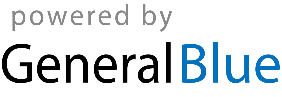 